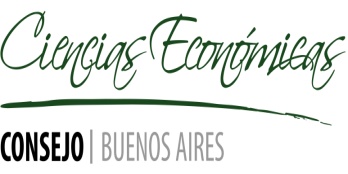 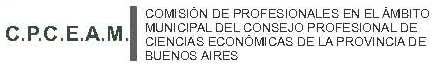             CRONOGRAMA5 º REUNIÓN –JULIO 2023 GRAL. ALVEAR10:00 HS – ACREDITACIONES: “Cine teatro Español”, sito en la calle  Bernardo de Yrigoyen Nº 799, Municipio de Gral. Alvear, Provincia de Buenos Aires. 10:30 HS - APERTURA - Palabras de Bienvenida a cargo de: Intendente Municipal Sr. Ramón José Capra, Presidente Honorario de la Comisión Profesionales Dr. Olver Benvenuto y el Presidente de la Comisión Dr. Christian Potenza.11:00 HS – Charla a cargo de autoridades del Ministerio de Hacienda y Finanzas. Expositores: Cr. Mariano Chamorro, Director Provincial de Coordinación Municipal y Programas de Desarrollo; Lic. Sergio Bonfiglio, Director de Sistemas de Información Económico y Financiera Municipal y Dr. Bruno GRATTI, Subdirector de Asistencia Técnica12:15 HS – Break12:30 HS – Exposición a cargo del Cr. Juan Bautista Martinelli. Herramientas de cartografía aplicadas a un presupuesto municipal. Caso Municipalidad de Gral. Pueyrredón13:30 HS – Exposición a cargo de Antonio Riccillo. Planta Bioeléctrica en Gral.Alvear. Instalación y funcionamiento.14.00 HS- Agenda abierta y novedades legislativas:Exenciones del Impuesto a las ganancias en las remuneraciones por guardias médicas.Dto 316/2023 Ley de Impuesto a las Ganancias Exención en el SAC14:30 HS – ALMUERZO.